 MUNICÍPIO DE MURIAÉ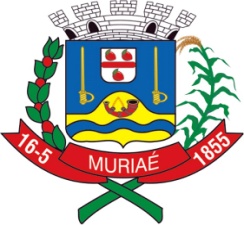 SECRETARIA DE ADMINISTRAÇÃOSETOR DE LICITAÇÕESÀs 09:00 horas do dia 09 de maio de 2019, na sala de reunião da Comissão Permanente de Licitação, à Avenida Maestro Sansão, 236, Centro, Muriaé-MG, reuniu-se o pregoeiro e a equipe de apoio, nomeada pelo Exmo. Sr. Prefeito Municipal, através do Decreto nº 8845-19 - 02/01/2019 para abertura da presente licitação na modalidade Pregão Presencial nº 056/2019, para o Registro de Preço para eventual aquisição de adesivos e faixas para uso nos diversos setores da Prefeitura Municipal de Muriaé. Requisitante do presente instrumento: PREFEITURA MUNICIPAL DE MURIAÉ. ASSUNTO: Esta Sessão destinou-se à abertura do Pregão Presencial n° 056/2019  objetivando  a obtenção das propostas mais vantajosas para a Administração, por meio de lances verbais disputados entre os licitantes. Credenciamento: O representante credenciado declara que cumpre  plenamente  os  requisitos  exigidos para habilitação na  licitação e que não está impedido de participar de licitações e de contratar com a Administração  Pública em razão de penalidades, nem fatos impeditivos de sua habilitação e que não possue condenações em nome da empresa e nem de seus sócios em processos criminais transitados em julgado por corrupção ativa, tráfico de influência, impedimento, perturbação ou fraude de concorrências, formação de quadrilha, ambientais, contra a vida, contra o patrimônio, lavagem de dinheiro, ou quaisquer outros crimes relacionados à malversação de recursos públicos em cumprimento a Lei Municipal nº 5.446/2017 e suas posteriores alterações. A empresa SCHEILA COIMBRA GOMES - ME solicitou através de Declaração tratamento favorecido estabelecido nos arts. 42 a 49 da Lei Complementar 123/2006, conforme exigido no item 3.9 do edital. Foi recebido o  envelope "Proposta" e "Documentação" da proponente.ABERTURA DA PROPOSTA ECONÔMICA: Procedeu-se a abertura do envelope "Proposta" e análise da proposta econômica. Após realização de análise da proposta apresentada pela empresa participante, o Pregoeiro julgou a proposta classificada, nos termos do edital. Os  preços  unitários  e  totais  cotados  foi  lido  para  que  os  presentes  tomassem conhecimento:Deu-se então início a fase dos lances verbais e ao final, o pregoeiro declarou como vencedor a empresa abaixo relacionada:HABILITAÇÃO: Após abertura do envelope "documentação" da empresa vencedora SCHEILA COIMBRA GOMES - ME e análise minuciosa dos documentos apresentados, o Pregoeiro considerou a mesma habilitada, conforme exigência do edital. ADJUDICAÇÃO: Fica adjudicada a SCHEILA COIMBRA GOMES - ME, CNPJ/CPF 07.762.232/0001-26, situada na WALDEMAR ANTÔNIO PENA, 8 - JOANÓPOLIS - MG  com o valor total de R$ 142.200,00 (Cento e Quarenta e Dois Mil Duzentos Reais), conforme itens acima vencedores. ENCERRAMENTO DA SESSÃO: Nada mais havendo a tratar foi dada como encerrada a sessão, lavrada a presente Ata, que após lida e achada conforme, vai assinada pelo Pregoeiro, sua equipe e pelo representante credenciado. Esta sessão encerrou-se às 09 horas 44 minutos.    ANTÔNIO EDUARDO RIBEIRO LOURESEquipe de ApoioATA DE REUNIÃO DE LICITAÇÃOPREGÃO PRESENCIAL Nº 056/2019LICITANTE(S)REPRESENTANTE(S)07.762.232/0001-26SCHEILA COIMBRA GOMES - ME035.867.086-10Scheila Coimbra GomesSCHEILA COIMBRA GOMES - MESCHEILA COIMBRA GOMES - MESCHEILA COIMBRA GOMES - MESCHEILA COIMBRA GOMES - MESCHEILA COIMBRA GOMES - MESCHEILA COIMBRA GOMES - MESCHEILA COIMBRA GOMES - MEItemDescriçãoMarcaUNQtd.Valor UnitárioValor Total1adesivos em serigrafia 30x20-5 cores + recortePrópriaUN10004,20004200,002PLC SETOR 30X10 COM CORTE A LASER + DUPLA FACE INSTALADAPrópriaUN10012,90001290,003ADESIVO 50X25 - CORES + RECORTE (SERIGRAFIA)PrópriaUN50012,50006250,004FAIXA DE RÁFIA 3 MPrópriaUN15070,000010500,005FAIXA DE RÁFIA 4MPrópriaUN15080,000012000,006FAIXA PLOTADA 3MPrópriaUN15090,000013500,007FAIXA PLOTADA 4MPrópriaUN150101,000015150,008ADESIVO JATEADO COM RECORTE APLICADOPrópriaM28090,99007279,209ADEVISO IMPRESSÃO APLICADO + PELÍCULA DE PROTEÇÃO APLICADOPrópriaM210092,00009200,0010ADESIVO MICRO PERFURADO APLICADOPrópriaM25090,99004549,5011ADESIVO PLOTADO EM RECORTE - PELÍCULA PROTEÇÃO APLICADOPrópriaM210090,99009099,0012PLACAS ADESIVADAS 3MM COM CORTE A LASER + DUPLA FACE INSTALADAPrópriaM2100201,000020100,0013LONA IMPRESSA COM ACABAMENTO EM ILHÓS INSTALADAPrópriaM210094,90009490,0014PLACA DE IDENTIFICAÇÃO CONFECÇÃO EM METALON REVESTIMENTO CHAPA DE FERRO PINTADA E ADESIVADA COM ADESIVO IMPRESSÃO E RECORTE INSTALADAPrópriaM280281,000022480,00Total=>Total=>Total=>Total=>Total=>Total=>145.087,70SCHEILA COIMBRA GOMES - MECNPJ/CPF: 07.762.232/0001-26ENDEREÇO: WALDEMAR ANTÔNIO PENA, 8 - JOANÓPOLIS - MURIAE - MG - 36880-000SCHEILA COIMBRA GOMES - MECNPJ/CPF: 07.762.232/0001-26ENDEREÇO: WALDEMAR ANTÔNIO PENA, 8 - JOANÓPOLIS - MURIAE - MG - 36880-000SCHEILA COIMBRA GOMES - MECNPJ/CPF: 07.762.232/0001-26ENDEREÇO: WALDEMAR ANTÔNIO PENA, 8 - JOANÓPOLIS - MURIAE - MG - 36880-000SCHEILA COIMBRA GOMES - MECNPJ/CPF: 07.762.232/0001-26ENDEREÇO: WALDEMAR ANTÔNIO PENA, 8 - JOANÓPOLIS - MURIAE - MG - 36880-000SCHEILA COIMBRA GOMES - MECNPJ/CPF: 07.762.232/0001-26ENDEREÇO: WALDEMAR ANTÔNIO PENA, 8 - JOANÓPOLIS - MURIAE - MG - 36880-000SCHEILA COIMBRA GOMES - MECNPJ/CPF: 07.762.232/0001-26ENDEREÇO: WALDEMAR ANTÔNIO PENA, 8 - JOANÓPOLIS - MURIAE - MG - 36880-000SCHEILA COIMBRA GOMES - MECNPJ/CPF: 07.762.232/0001-26ENDEREÇO: WALDEMAR ANTÔNIO PENA, 8 - JOANÓPOLIS - MURIAE - MG - 36880-000SCHEILA COIMBRA GOMES - MECNPJ/CPF: 07.762.232/0001-26ENDEREÇO: WALDEMAR ANTÔNIO PENA, 8 - JOANÓPOLIS - MURIAE - MG - 36880-000Seq.ItemDescriçãoMarcaUNQtd.Valor UnitárioValor Total1035897ADESIVO 50X25 - CORES + RECORTE (SERIGRAFIA) - ADESIVO 50X25 - CORES + RECORTE (SERIGRAFIA)PrópriaUN50012,30006150,002035902ADESIVO JATEADO COM RECORTE APLICADO - ADESIVO JATEADO COM RECORTE APLICADOPrópriaM28090,00007200,003035904ADESIVO MICRO PERFURADO APLICADO - ADESIVO MICRO PERFURADO APLICADOPrópriaM25090,00004500,004035905ADESIVO PLOTADO EM RECORTE - PELÍCULA PROTEÇÃO APLICADO - ADESIVO PLOTADO EM RECORTE - PELÍCULA PROTEÇÃO APLICADOPrópriaM210090,00009000,005035895adesivos em serigrafia 30x20-5 cores + recorte - adesivos em serigrafia 30x20-5 cores + recortePrópriaUN10004,00004000,006035903ADEVISO IMPRESSÃO APLICADO + PELÍCULA DE PROTEÇÃO APLICADO - ADEVISO IMPRESSÃO APLICADO + PELÍCULA DE PROTEÇÃO APLICADOPrópriaM210090,00009000,007035898FAIXA DE RÁFIA 3 M - FAIXA DE RÁFIA 3 MPrópriaUN15068,000010200,008035899FAIXA DE RÁFIA 4M - FAIXA DE RÁFIA 4MPrópriaUN15078,000011700,009035900FAIXA PLOTADA 3M - FAIXA PLOTADA 3MPrópriaUN15088,000013200,0010035901FAIXA PLOTADA 4M - FAIXA PLOTADA 4MPrópriaUN15099,000014850,0011035907LONA IMPRESSA COM ACABAMENTO EM ILHÓS INSTALADA - LONA IMPRESSA COM ACABAMENTO EM ILHÓS INSTALADAPrópriaM210094,00009400,0012035908PLACA DE IDENTIFICAÇÃO CONFECÇÃO EM METALON REVESTIMENTO CHAPA DE FERRO PINTADA E ADESIVADA COM ADESIVO IMPRESSÃO E RECORTE INSTALADA - PLACA DE IDENTIFICAÇÃO CONFECÇÃO EM METALON REVESTIMENTO CHAPA DE FERRO PINTADA E ADESIVADA COM ADESIVO IMPRESSÃO E RECORTE INSTALADAPrópriaM280275,000022000,0013035906PLACAS ADESIVADAS 3MM COM CORTE A LASER + DUPLA FACE INSTALADA - PLACAS ADESIVADAS 3MM COM CORTE A LASER + DUPLA FACE INSTALADAPrópriaM2100198,000019800,0014035896PLC SETOR 30X10 COM CORTE A LASER + DUPLA FACE INSTALADA - PLC SETOR 30X10 COM CORTE A LASER + DUPLA FACE INSTALADAPrópriaUN10012,00001200,00Total Geral=>Total Geral=>Total Geral=>Total Geral=>Total Geral=>Total Geral=>142.200,00142.200,00SUELI RIBAS PAULINO COSTASUELI RIBAS PAULINO COSTAPregoeiroPregoeiro